VIJAYA BANK RETIREES’ ASSOCIATION (Regd)Affiliated to AIBRFCentral office, no: 83, 5th Cross, Malleshwaram, Bangalore-560003Mail: vijayabankretirees@gmail.com Website: vbra.inBangalore07/05/2015.THE MANAGING DIRECTOR & CEOVIJAYA BANKHEAD OFFICE, BANGALORE.Sir,GROUP MEDICLAIM POLICY FOR RETIRED EMPLOYEES OF THE BANKThe bank has since issued a circular letter, bearing No:15125, containing the details of the Group Mediclaim Policy for Retired Employees of the Bank, on 4th May, 2015, and has called for the options to be submitted at the Pension disbursing  branches of the retirees on or before 15th May, 2015.We wish to bring to your notice that it is practically not possible for all the retirees to get to know about the scheme and submit the option before 15th May 2015, for the following reasons:1. The retirees normally do not visit the branches frequently. Usually, they visit the branch during first few days of the month to draw their pension.2. Quite a few pensioners are residing in their villages having no facility of electronic communication and many of them do not know how to open e.mail, browse website etc.3. A few of the retirees are abroad.4. When some retirees have approached the branches, with a request to give them the prescribed forms, the branches have told them that the Circular letter is not received by them.5. This is a vacation season and many retirees are out on tour, pilgrimage etc.In view of the above, we hereby request you to:1. Send individual communication to all the retirees about the scheme and call for their option, giving them a reasonable time.2. Extend the last date to submit the option etc till 15th of June and commence the Scheme immediately thereafter.3. To accept forms sent by E.mail, by retirees, provided sufficient amount is provided by them in their accounts.EXTENDING THE SCHEME TO SVRS RETIREES, VRS RETIREES, RESIGNEES, COMPULSORILY RETIRED EMPLOYEES, ETC:The scheme, at present is extended only to superannuated employees. Thus, a substantial number of employees, who had retired through other channels, are excluded. One major chunk of the retirees is those who had retired under SVRS 2000 scheme of the bank. These retirees, numbering a little over 2000, have obliged the Management of the Bank, by accepting the offer of SVRS 2000, which was formulated by the Govt. of India, Ministry of Finance and Banking, and implemented by Public Sector Banks. They turned out to be a deceived and deprived group. Instead of standing with them in their advanced age and supporting them, the Management of the bank is treating them with total discrimination and injustice. In other banks, they are not treated with such discriminations. In many banks, they are treated at par with superannuated retirees. In a few banks, they are treated at par with superannuated retirees once they complete 60 years of age. We find no logical and good reason to exclude them from coverage under Health Insurance, which is a basic necessity at this age.There are a few other retirees , who, for various compelling reasons had retired by opting for voluntary retirement, provided under the rules of the bank. It was under very strong and serious grounds that they had to opt for voluntary retirement.Yet another section is those who had to resign from the services of the bank, under various difficult circumstances. They are denied of pension also in our bank.There a few unfortunate retirees, who were retired under compulsory retirement.We have been representing to the Management to extend medical aid facilities to all retirees. But the management has not considered the same. We request that till the management considers the said request the group insurance policy be made available to all those who are excluded if they are prepared to bear the full amount of premium as per the scheme. This will increase the number leading to substantial reduction in the premium payable.All the above categories of employees are excluded from the Group Mediclaim Policy, now introduced by the bank. With a view to support these retirees who are in their advanced ages and are in need of banks support, we hereby request you to extend the coverage of the Group Insurance Policy to all the above category of employees, without any discrimination.We wish to inform you that including the above categories of retirees will increase the number of persons under the Group Policy, leading to substantial reduction in the amount of premium payable.Such a step would go a long way in motivating these retired employees of the bank, who had given their best to the bank, when they were in the services of the bank.ANNUAL MEDICAL AIDIt is not fair to deny the present annual medical aid to those who do not opt for group insurance scheme for various reasons. We request you to continue the annual medical aid facility to those who do not opt for the group insurance scheme.Thanking you,Yours truly,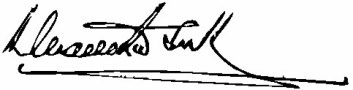 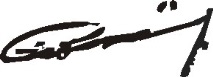 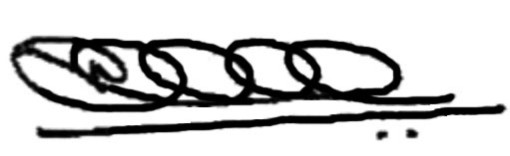 (B.MANOHAR SHETTY)		(C. GOPINATHAN NAIR)		 (K. VISHWANATH NAIK)CHAIRMAN				PRESIDENT		GENERAL SECRETARY